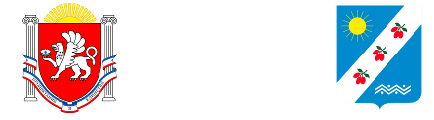 297571, Республика Крым, Симферопольский район, с. Доброе, ул. 40 лет Победы, 11телефон/факс (3652) 311-240, e-mail: info@sovet-dobroe.orgПОСТАНОВЛЕНИЕ___ _____________ 2020 года								№____О внесении изменений в Постановление администрации Добровского сельского поселения от 04.03.2019 года № 215 «О создании межведомственной комиссии по оценке и обследованию жилого помещения муниципального жилищного фонда и частного жилого помещения в целях признания такого помещения жилым помещением, жилым помещение м пригодным (непригодным) для проживания граждан, а также многоквартирного дома аварийным и подлежащим сносу или реконструкции, садового дома жилым домом и жилого дома садовым домом»Во исполнение Протеста прокуратуры Симферопольского района Республики Крым на Постановление администрации Добровского сельского поселения от 04.03.2019 года, в соответствии со статьей 14 Жилищного кодекса Российской Федерации, Постановлением Правительства Российской Федерации от 28 января 2006 года № 47 «Об утверждении Положения о признании помещения жилым помещением, жилого помещения непригодным для проживания и многоквартирного дома аварийным и подлежащим сносу или реконструкции, садового дома жилым домом и жилого дома садовым домом», руководствуясь Уставом муниципального образования Добровское сельское поселение Симферопольского района Республики Крым, администрация Добровского сельского поселенияПОСТАНОВЛЯЕТ: 1. Внести изменения в Постановление администрации Добровского сельского поселения от 04.03.2019 года № 215 «О создании межведомственной комиссии по оценке и обследованию жилого помещения муниципального жилищного фонда и частного жилого помещения в целях признания такого помещения жилым помещением, жилым помещение м пригодным (непригодным) для проживания граждан, а также многоквартирного дома аварийным и подлежащим сносу или реконструкции, садового дома жилым домом и жилого дома садовым домом», изложив Приложение № 2 «Состав межведомственной комиссии по оценке и обследованию жилого помещения муниципального жилищного фонда и частного жилого помещения в целях признания такого помещения жилым помещением, жилым помещением пригодным (непригодным) для проживания граждан, а также многоквартирного дома аварийным и подлежащим сносу или реконструкции, садового дома жилым домом и жилого дома садовым домом» в новой редакции следующего содержания:Состав межведомственной комиссиипо оценке и обследованию жилого помещения муниципального жилищного фонда и частного жилого помещения в целях признания такого помещения жилым помещением, жилым помещением пригодным (непригодным) для проживания граждан, а также многоквартирного дома аварийным и подлежащим сносу или реконструкции, садового дома жилым домом и жилого дома садовым домомПредседатель комиссии:Феодориди Степан Константинович - заместитель главы администрации Добровского сельского поселения Симферопольского района Республики Крым Заместитель председателя комиссии:Атаманюк Андрей Иосифович - начальник отдела имущественных и земельных отношений Добровского сельского поселения Симферопольского района Республики Крым -  Секретарь комиссии:Белая Екатерина Геннадьевна - ведущий специалист отдела имущественных и земельных отношений Добровского сельского поселения Симферопольского района Республики Крым – Члены комиссии:Саенко Сергей Викторович - начальник отдела муниципального контроля Администрации Симферопольского района (по согласованию)Шикоряк Виктор Николаевич - главный специалист отдела жилищного хозяйства и транспорта, управления ЖКХ развития инфраструктуры, транспорта и связи Администрации Симферопольского района (по согласованию)Рущак Роман Сергеевич - начальник управления архитектуры и градостроительства Администрации Симферопольского района (по согласованию)2. Приложение № 3 «Положение о порядке признания помещения жилым помещением, жилого помещения непригодным для проживания и многоквартирного дома аварийным и подлежащим сносу или реконструкции, садового дома жилым домом и жилого дома садовым домом» к Постановлению администрации Добровского сельского поселения от 04.03.2019 года № 215 «О создании межведомственной комиссии по оценке и обследованию жилого помещения муниципального жилищного фонда и частного жилого помещения в целях признания такого помещения жилым помещением, жилым помещение м пригодным (непригодным) для проживания граждан, а также многоквартирного дома аварийным и подлежащим сносу или реконструкции, садового дома жилым домом и жилого дома садовым домом» считать утратившим силу.3. Настоящее Постановление подлежит опубликованию на сайте Добровского сельского поселения Симферопольского района Республики Крым - https://sovet-dobroe.ru/postanovleniya-administratsii/ и размещению на информационном стенде, расположенном в здании администрации Добровского сельского поселения по адресу: Республика Крым, Симферопольский район, с. Доброе, ул. 40 лет Победы, 11.3.	Настоящее Постановление вступает в силу с момента опубликования.4.	Контроль за исполнением настоящего Постановления оставляю за собой.Глава администрации Добровского сельского поселения							О.Н. ЛитвиненкоАДМIНIСТРАЦIЯДОБРIВСЬКОГО СIЛЬCЬКОГО ПОСЕЛЕННЯ СIМФЕРОПОЛЬСЬКОГО РАЙОНУРЕСПУБЛIКИ КРИМ АДМИНИСТРАЦИЯДОБРОВСКОГО СЕЛЬСКОГО ПОСЕЛЕНИЯСИМФЕРОПОЛЬСКОГО РАЙОНАРЕСПУБЛИКИ КРЫМКЪЫРЫМ ДЖУМХУРИЕТИ СИМФЕРОПОЛЬ БОЛЮГИ ДОБРОЕ КОЙКЪАСАБАСЫНЫНЪ ИДАРЕСИ